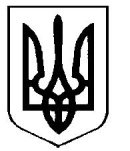 УкраїнаВерховинська селищна рада Верховинського району Івано-Франківської областівосьмого скликання двадцять третя   сесіяРІШЕННЯвід 15.12.2022 року          			                                                  с-ще Верховина№294-23/2022Про розірвання договору оренди земельної ділянки із ТзОВ «Завод мінеральних вод «Буркут»Керуючись  ст. 25, 26 Закону України «Про місцеве самоврядування в Україні», ст.31-32 Закону України «Про оренду землі» відповідно до рішення тридцять другої сесії шостого демократичного скликання №251-32/2015 від 21.04.2015року «Затвердження  Ескізного проекту влаштування благоустрою території джерела мінеральної води  в селищі Верховина по вул. І.Франка запропонованим ТзОВ «Завод мінеральних вод «Буркут», в якому п.2 зобов’язано ТзОВ «Завод мінеральних вод «Буркут» провести відповідні будівельно-монтажні роботи. У зв’язку з численними зверненнями громадських організацій, підприємців приватних садиб, жителів, щодо не раціонального використання даної території, а також безпідставного закриття  води із природного джерела, яке знаходиться по вул. Франка, як одного із лікувальних джерел  Верховинського краю, та враховуючи надіслані листи зауваження №406/04-40/06 від 09.11.2022р., № 440/04-40/22 від 28.11.2022р., селищна рада ВИРІШИЛА:1. У зв’язку з нераціональним використанням орендованих земельних ділянок  відповідно до договору оренди, та не виконання зобов’язань    умов будівельно-монтажних робіт  згідно «Затвердженого  Ескізного проекту»  розірвати договори оренди на земельну ділянку;1.1.площею 0.0330га, яка розташована в смт. Верховина вул. І.Франка призначення якої для будівництва і обслуговування інших будівель громадської забудови (для влаштування соціального бювету лікувально-столової мінеральної води із свердловини №7А та благоустрою його території) кадастровий номер 2620855100:02:003:0670;1.2. площею 0.0350га,  яка розташована в смт. Верховина вул. І.Франка призначення якої для розробки родовищ природних лікувальних ресурсів (для влаштування охоронної зони та обслуговування свердловини №7-А)  кадастровий номер 2620855100:02:003:0679.2. Доручити в.о. начальника  відділу  кадрової, правової та мобілізаційної роботи Верховинської селищної ради Мотуз Л.В. підготувати позовну  заяву до суду  згідно згідно чинного законодавства.3. Контроль за виконанням даного рішення покласти на депутатську комісію з питань розвитку агропромислового комплексу, земельних відносин, благоустрою,  екології та раціонального природокористуванняСелищний голова                                                        Василь МИЦКАНЮКСекретар ради                                                              Петро АНТІПОВ